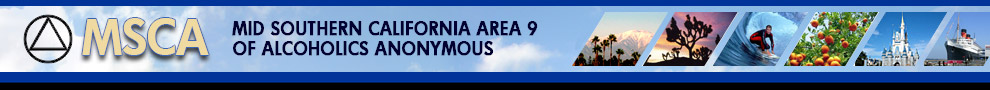 VOLUME 38, ISSUE 2								             General Service ConferenceFEBRUARY 2014		 					   				   P.O. Box 51446msca09aa.org											      Irvine, CA 92619-1446March 2—Sunday Special Meeting Kaiser Permanente -- IrvineMarch16—SundayArea Service Committee Hosted by District 1April 13—SundayPre-Conference WorkshopHosted by District 6May 18—SundayAssemblyDelegate Conference ReportHosted by District 20June 8—SundayArea Service CommitteeHosted by District 10July 13—SundayMSCA FOROHosted by Districts 22/09August 10—Sunday Area Service CommitteeHosted by District 5September 14—SundayAssemblyHosted by District 7October 12—SundayArea Service CommitteeHosted by District 2November 9—SundayServathonHosted by District 24December 14—SundayArea Service CommitteeHosted by District 17I Stand at the Door      ….. Continued from Page 2I Stand at the Door      ….. Continued from Page 3Inscription from a Plaque on Dr. Bob's desk - which to him best described:		     Humility     "Perpetual quietness of heart. It is to have no trouble. It is never to be fretted or vexed, irritable or sore; to wonder atnothing that is done to me, to feel nothing done against me.     "It is to be at rest when nobody praises me, and when I am blamed or despised, it is to have a blessed home in myself where I can go in and shut the door and pray to my Father in secret and be at peace, as in a deep sea of calmness, when all around and about is seeming trouble. "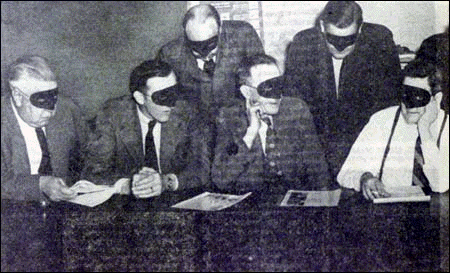 Dayton OH Members, 1942Members wore masks: to protect their anonymity,members of the Dayton, Ohio, AA chapterdonned masks while posing for the press in 1942.